MINISTÉRIO DA EDUCAÇÃOSECRETARIA DE EDUCAÇÃO PROFISSIONAL E TECNOLÓGICAINSTITUTO FEDERAL GOIANO – CAMPUS RIO VERDEDiretoria de ExtensãoCoordenação de Assistência Estudantil DECLARAÇÃO DE RENDA PARA AUTÔNOMO*EU,_____________________________________________________________________, portador do RG _____________Órgão Expedidor ________ e do CPF _______________ declaro, sob as penas da lei, e para fins de apresentação no Instituto Federal de Educação, Ciência e Tecnologia Goiano – Campus Rio Verde, que recebo uma renda mensal aproximada de R$ _____________, referente ao trabalho autônomo de _____________________________________, que desenvolvo sem vínculo empregatício desde ____/ ____/ ______ .  Declaro ainda, a inteira responsabilidade pelas informações contidas nesta declaração, estando ciente de que a omissão ou apresentação de informações e/ou documentos falsos ou divergentes implicam no cancelamento da inscrição do acadêmico ____________________________________________________ no Processo de Seleção em questão.     Por ser expressão da verdade, firmo e assino a presente para que a mesma produza seus efeitos legais e de direito____________________, _____ de ______________ de 202.______________________________________ Assinatura do Declarante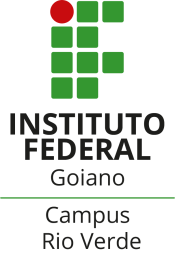 